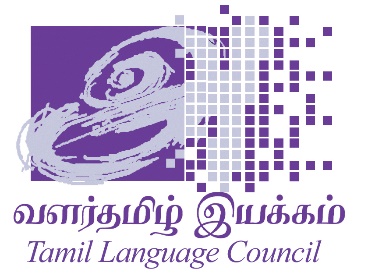 Part 1: General Information of ApplicantPart 2: Summary of Programme ProposalPart 3: Other Sources of FundingPart 4: Proposed Budget for ProgrammeAll potential sources of funding from government and/or other organizations must be included as well. All projected budget must be as realistic and accurate as possible. Please double-click the table to input figures. (1A) DETAILS OF ORGANISATION(1A) DETAILS OF ORGANISATIONNAME OF ORGANISATIONMAILING ADDRESSBUSINESS REGISTRATION 	Singapore registered 	Overseas (Please specify Country: ________)NATURE OF BUSINESS 	Non-Profit  	Commercial Entity 	Government/ Statutory Board 	Grant Disbursing BodyINSTITUTION OF A PUBLIC CHARACTER (IPC) STATUS 	Yes  	NoWEBSITESOCIAL MEDIA PLATFORMS(1B) DETAILS OF CONTACT PERSONBy providing your contact details, you hereby consent to being contacted for further clarification on the proposal.(1B) DETAILS OF CONTACT PERSONBy providing your contact details, you hereby consent to being contacted for further clarification on the proposal.NAMEDESIGNATIONTELEPHONE NUMBER(O) (M) EMAIL ADDRESS(2A) DETAILS OF PROGRAMME(2A) DETAILS OF PROGRAMMETITLE OF PROGRAMMEFREQUENCY OF PROGRAMME  Single  SeriesPROPOSED DATE(S) & TIME(S) OF PROGRAMME(Please indicate if the event will take place on more than one date)PROPOSED VENUEFORMAT OF PROGRAMME(Tick wherever applicable)  (i)  Seminar  (ii)  Exhibition  (iii) Workshops  (iv)  Forum  (v) Contest / Competition   Others (pleases specify):	____________________For programmes with format (i) – (ii), please fill in target audience size. For (iii) – (iv), fill in target number of participants. For (v), please fill in both participants and audience (if applicable) in section (2B).LANGUAGE(S) OF PRESENTATION  Tamil only  Tamil with English  Others (please specify) : _______SUGGESTED GUEST OF HONOUR(If applicable)NATURE OF PROGRAMME  Free   Ticketed, $ _____ per ticketPROJECTED INCOME(Please provide detailed breakdown in page 6)$ PROJECTED EXPENDITURE(Please provide detailed breakdown in page 6)$ AMOUNT REQUESTED$(2B) TARGET GROUPFor programmes with audience and participants, please fill in all fields in this section. For programmes with either audience or participants only, please fill in only the required fields.(2B) TARGET GROUPFor programmes with audience and participants, please fill in all fields in this section. For programmes with either audience or participants only, please fill in only the required fields.TARGET AUDIENCE SIZE(Audiences are passive recipients of information and content)TARGET AUDIENCE PROFILE(e.g. parents, students, working adults)TARGET NUMBER OF PARTICIPANTS(Participants are required to actively participate in the programme)ELIGIBILITY CRITERIA TO PARTICIPATE(2C) PROGRAMME DESCRIPTION(2C) PROGRAMME DESCRIPTIONOBJECTIVESDESCRIPTION(In no more than 500 words, please provide a brief description of the proposed programme in both Tamil and English. It should include how this programme will promote the Tamil language.)(English)  DESCRIPTION(In no more than 500 words, please provide a brief description of the proposed programme in both Tamil and English. It should include how this programme will promote the Tamil language.)(Tamil)  POST-EVENT SURVEY/FEEDBACK MECHANISM(e.g. online survey)TARGET NUMBER OF SURVEY RETURNS(2B) MARKETING AND PUBLICITY PLANS(2B) MARKETING AND PUBLICITY PLANSPROPOSED OUTREACH  Social Media (please specify platforms) : _______  Print and broadcast advertisements  Posters and flyers  Others (please specify):  _______EXPECTED MEDIA COVERAGELAST 3 TO 5 YEARS OF ATTENDANCE AND/OR PARTICIPATION FIGURES(If applicable)(3A) DECLARATION OF OTHER SOURCES OF FUNDING(3A) DECLARATION OF OTHER SOURCES OF FUNDINGFUNDING AGENCYAMOUNT OF FUNDING APPLIED$OUTCOME(Please indicate if it is pending, approved or not approved)